Муниципальное автономное дошкольное образовательное учреждениедетский сад комбинированного вида «Рябинушка»Пояснительная записка к презентации «Оригинальные загадки ханты и манси»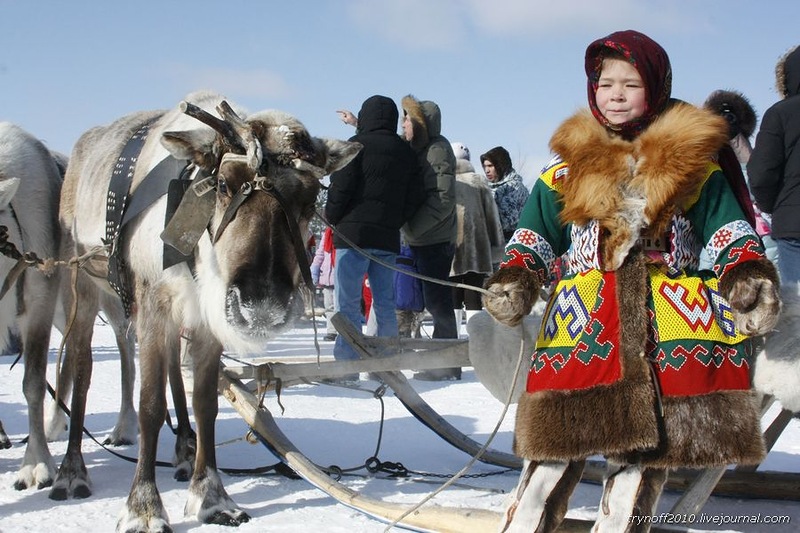 Подготовила педагог дополнительного образования Мальцева М.С.г.ПокачиПояснительная запискак презентацииТема: «Оригинальные загадки ханты и манси»Возраст:  дети 5-7 летЦель: изучение духовной культуры коренных народов Югры - ханты и манси. Фольклор хантов и манси связан с системой верований, с потребностями людей, с их повседневной жизнью.В устном народном творчестве хантов и манси наблюдается взаимодействие пяти сфер. Это человек, мир духов, стихии природы, животный и растительный мир. Главным связующим звеном всех пяти сфер является человек.Фольклор хантов и манси - это словесный документ, отражающий историческую истину (иногда в несколько приукрашенном состоянии), это история и летопись народа. Своеобразие фольклора состоит в сочетании архаичности функционирования с изысканностью поэтического стиля и форм. Фольклор в загадках  отразил духовность народа, его мудрый ум, национальный дух, его мировоззрение, нравы, обычаи и силу.